На основании постановления администрации Новосергиевского района от 07.11.2023 № 815-п  «Об индексации заработной	 платы работников муниципальных учреждении Новосергиевского района Оренбургской области в 2024 году». 1. В пункте 2.1 приложения к постановлению администрации Новосергиевского района от 07.12.2021 № 885-п  «Об утверждению положения об оплате труда работников муниципального казенного учреждения «Комитет физической культуры и спорта администрации Новосергиевского района Оренбургской области» (в редакции от 30.12.2022 №1067-п, от 27.09.2023 №715-п) размер должностного оклада «15 365» заменить на «16 118».2. Постановление вступает в силу со дня его  подписания, подлежит опубликованию   (обнародованию)  на портале НПА муниципальных образований Новосергиевского района Оренбургской области (сетевое издание), novosergievka.org и распространяется на правоотношения, возникшие с 01.01.2024 года.Глава администрации  района                       	                        	А. Н. Скирко	Разослано: комитету по физической культуре и спорту, финансовому отделу, орготделу, прокурору.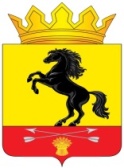                 АДМИНИСТРАЦИЯМУНИЦИПАЛЬНОГО ОБРАЗОВАНИЯ       НОВОСЕРГИЕВСКИЙ РАЙОН         ОРЕНБУРГСКОЙ ОБЛАСТИ                 ПОСТАНОВЛЕНИЕ___30.11.2023______ №  ______874-п__________                  п. НовосергиевкаО внесении изменений в постановление администрации района от 07.12.2021  № 885-п «Об утверждении Положения об оплате трудаработников муниципального казенного учреждения «Комитет физической культуры и спорта администрации Новосергиевского района Оренбургской области» (в редакции от 30.12.2022 №1067-п, от 27.09.2023 №715-п)